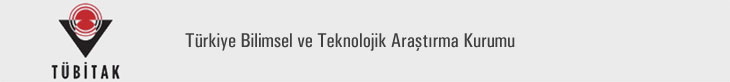 TÜBİTAKMÜKEMMELİYET MERKEZİ DESTEK PROGRAMI (1004 PROGRAMI)ARAŞTIRMA PROGRAMI YILLIK DEĞERLENDİRME FORMU<20AG....><ARAŞTIRMA PROGRAMI ADI>Rapor no		              :Rapor tarihi(*)	              :(*) TÜBİTAK’a teslim edilmesi gereken tarih yazılacaktır. (**) Tüm Araştırma Programı Yürütücüleri tarafından imzalanmadır. Satır sayısı APY sayısı kadar arttırılmalıdır.I. ARAŞTIRMA PROGRAMININ GENEL DEĞERLENDİRİLMESİI.A. Teknoloji Kazanım Yol Haritasının (TKYH) DeğerlendirilmesiProgram önerisi ile sunulan TKYH hakkında değerlendirme yapılmalı, yapılan proje faaliyetleri sonucunda TKYH’de değişiklik yapılması gerekliliği varsa ortaya konmalıdır.  Program kapsamında, projeler arası etkileşim ve bağımlılık ile ara/yan ürünlerin gerçekleştirilebilirliği ile bu kapsamdaki riskler değerlendirilmelidir.  Yeni önerilen proje olması veya mevcut projelerin sonlandırılması hakkında değerlendirme yapılmalıdır. I.B. Özet THS Tablosu I.C. Araştırma Programının Toplam Bütçesinin DeğerlendirilmesiBütçe ve harcamaya ilişkin değerlendirmeler, sorunlar ve öneriler bu kısımda verilmelidir. Projeler veya APYK arası bütçe aktarımı ihtiyacı bulunması durumunda, belirtilmelidir. Ayrıca, EK-A ‘da verilen Excel formatındaki bütçe tablosu doldurulmalıdır.EKLER (ARAŞTIRMA PROGRAMI GENEL)EK-A. Bütçe Tabloları (http://www.tubitak.gov.tr/1004 adresindeki “İzleme-Formlar” bölümünden erişilebilir.) (APYK bazında sunulmalıdır.)EK-B. Transfer Takip Sisteminden ( http://www.tubitak.gov.tr/tts ) Bütçe ve Yardımcı Defter Raporu (Çıktısı alınmadan, yalnızca dijital kopya olarak gönderilebilir.)EK-C. Yeminli Mali Müşavirlik Proje Harcamaları Değerlendirme ve Tasdik Raporu                                      (Yalnızca Vakıf Üniversiteleri ve Özel Kuruluşlar için)EK-D. Önceki Gelişme Raporu İçerik Değerlendirmesine Verilen Cevaplar (bakınız: önceki rapora ilişkin şartlı kabul yazısı)EK-E. Personel Değişiklik TablosuEK-F. Dönemlik Adam-Ay TablosuAraştırma Programı Yöneticisi Kuruluş AdıAraştırma Programı  YöneticisiÜnvanı, Adı, SoyadıTarih*İmza**Araştırma Programı Yürütücü Kuruluş AdıAraştırma Programı YürütücüsüÜnvanı, Adı, SoyadıTarihİmzaAraştırma Programı Yürütücü Kuruluş AdıAraştırma Programı YürütücüsüÜnvanı, Adı, SoyadıTarihİmzaProje AdıTeknolojinin (Proje Çıktısının/Ürünün) Başlangıcındaki Seviyesi (THS)Teknolojinin (Proje Çıktısının/Ürünün)
Geldiği Seviye (THS)Açıklama(THS ve projenin stratejik hedefe katkısı değerlendirilmelidir)